Caso Clínico da Articulação do QuadrilCaso Clínico 1Menina, 14 anos, refere dificuldade para realizar alguns movimentos com os membros inferiores no balé, atividade iniciada há 2 meses. Refere ainda, falseio na articulação do quadril bilateral. A mãe informa que durante a infância toda, a menina permanecia por períodos prolongados sentada em W no chão. Ao realizar teste de torção femoral, podemos concluir diminuição do ângulo de anteversão do fêmur e pela radiografia foi constatada diminuição do ângulo de inclinação do fêmur.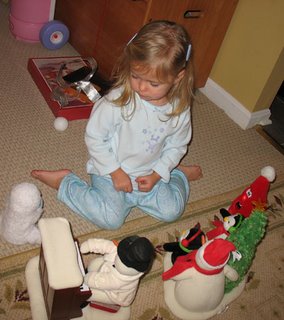 Com base nas informações acima, responda:Quais as amplitudes de movimento normais do quadril e as do caso em questão? Quais as adaptações ósteo-mio-articulares podem estar ocorrendo, especialmente relacionadas ao fêmur e ao quadril?Quais as possíveis alterações posturais que a paciente apresentaria em membro inferior e quais as possíveis causas para estas alterações?Quais os movimento do quadril durante o balé estariam prejudicados com o membro em cadeia cinética aberta?Quais as dificuldades poderiam estar acontecendo com o membro em cadeia cinética fechada?